КАРАР                                                                                        ПОСТАНОВЛЕНИЕ21 декабрь 2023йыл                              №86                              21 декабря 2023 годаОб утверждении муниципальной программы «Военно-патриотическое воспитание несовершеннолетних и молодежи в сельском поселении Большешадинский сельсовет муниципального района Мишкинский район Республики Башкортостан на 2024- 2026 годы»В соответствии с Федеральным законом от 06.10.2003г. № 131-ФЗ «Об общих принципах организации местного самоуправления в Российской Федерации», Федеральным законом № 489-ФЗ от 30.12.2020 «О молодежной политике в Российской Федерации», от 28.03.1998г. № 53-ФЗ «О воинской обязанности и военной службе», Федеральным законом от 25.07.2002 № 114-ФЗ « О противодействии экстремистской деятельности»,  Уставом сельского поселения Большешадинский сельсовет муниципального района Мишкинский район Республики Башкортостан, в целях профилактики, пропаганде и военно-патриотического воспитания молодежи,  администрация сельского поселения Большешадинский сельсовет муниципального района Мишкинский район Республики Башкортостан  п о с т а н о в л я е т:Утвердить муниципальную программу «Военно-патриотическое воспитание несовершеннолетних и молодежи в сельском поселении Большешадинский сельсовет муниципального района Мишкинский район Республики Башкортостан на 2024- 2026 годы» (прилагается).Настоящее постановление обнародовать путем размещения на информационном стенде в здании Администрации сельского поселения по адресу: д.Большие Шады, ул.Али Карная, д.7 и разместить на официальном сайте Администрации муниципального района Мишкинский район: mishkan.ru (Поселения – Большешадинский). Контроль исполнения данного постановления оставляю за собой.Глава сельского поселения                                       Аллаяров Р.К.Приложение к постановлению главысельского поселенияБольшешадинский сельсоветот «21» декабря 2023 г. № 86МУНИЦИПАЛЬНАЯ ПРОГРАММА«ВОЕННО-ПАТРИОТИЧЕСБОЕ ВОСПИТАНИЕ МОЛОДЕЖИ СЕЛЬСКОГО ПОСЕЛЕНИЯ БОЛЬШЕШАДИНСКИЙ сельсовет муниципального района Мишкинский район Республики Башкортостан на 2024- 2026 годы» ПАСПОРТ муниципальной программы «Военно-патриотическое воспитание несовершеннолетних и молодежи в сельском поселении Большешадинский сельсовет муниципального района Мишкинский район Республики Башкортостан на 2024- 2026 годы2. Анализ текущей ситуации в сфере реализации муниципальной программыВ последние годы Россия ощутила резкое обострение международной обстановки, столкнулась с беспрецедентными экономическими санкциями и ростом антироссийских настроений в политических кругах США и стран Запада, в геополитических процессах усилилось информационное противостояние. Оно проявляется, например, в виде искажения значения эпохальных исторических событий, непосредственное отношение к которым имела наша страна, в агрессивной экспансии элементов чуждых культур в культуру нашей страны, во всплеске русофобии. Ее истоки коренятся в позиционировании России как мощного военного, экономического и культурно - цивилизационного соперника для ряда зарубежных государств. Основным объектом такого информационного влияния и одной из наиболее уязвимых перед ним социальных групп становится как раз молодежь.Поэтому, на данный момент, в стране встает вопрос работы с молодежью, связанный с формированием патриотических чувств, воспитанием гражданственности, высокой духовности и морально— нравственных качеств.Патриотическое воспитание молодежи является исключительно важной частью воспитания подрастающего поколения.Это многоплановая, систематическая, целенаправленная и скоординированная деятельность государственной власти и органов местного самоуправления по формированию у молодежи высокого патриотического сознания, чувства верности своему Отечеству, готовности к выполнению гражданского долга, важнейших конституционных обязанностей по защите интересов общества.Основу военно-патриотического воспитания молодежи составляет:формирование высоких моральных и психологических качеств детей, подростков и молодежи, преданности Родине и готовности к ее защите;целенаправленную работу по формированию у допризывной молодежи потребности в физическом развитии и физическом совершенствовании;воспитание духовности на основе изучения и обобщения опыта, приобретенного Россией за всю историю ее борьбы за независимость, особенно в ходе Великой Отечественной войны, боевых действий в Афганистане и в «горячих точках» на территории России и СНГ;систематическую и целенаправленную деятельность органов власти и организаций по формированию у подростков высокого патриотического сознания, чувства верности своему Отечеству, родному краю;работу по формированию и развитию личности, обладающей качествами гражданина — патриота Родины, края и успешно выполнять гражданские обязанности в мирное и военное время.Современная социально-экономическая реальность, связанная со сменой традиционных устоев в обществе, девальвация духовных ценностей, отсутствие единой государственной идеологии и комплексной системы патриотического воспитания в рамках страны объективно ослабили связи между формирующейся личностью молодого человека и его Родиной, способствовали возникновению негативных тенденций, что в конечном итоге привело к ослаблению основ государственности, падению авторитета армии, усилению социальной напряженности в обществе, особенно среди молодежи. Можно говорить и о резком снижении уровня практической подготовки юношества к армии, к защите Отечества, падении престижа военной профессии, защитника России.В то же время размывание исторического сознания и чувства гордости за величие своей Родины привело к тому, что подростки с трудом называют основные события Великой Отечественной войны.Исходя из вышеизложенного, в целях повышения эффективности военно-патриотического воспитания молодежи разработка и принятие программы являются крайне актуальным и необходимым.Военно-патриотическое    воспитание    молодежи – неотъемлемая           составная часть патриотического воспитания граждан Российской Федерации. Оно представляет собой многоплановую систематическую целенаправленную и скоординированную деятельность государственных органов, общественных объединений и организаций по формированию у молодежи патриотического сознания, чувства верности Отечеству, готовности к его защите как важнейшей конституционной обязанности и к обеспечению военной безопасности государства перед лицом внешних и внутренних угроз.Военно-патриотическое воспитание призвано пробуждать у молодых людей любовь к Родине, чувство уважения к боевым традициям российского народа и его Вооруженных Сил, способствовать приобретению гражданами прикладных военных и военно-технических знании.Цель патриотического воспитания — развитие у молодежи гражданственности и патриотизма, как важнейших духовно-нравственных и социальных ценностей, формирование у нее профессионально значимых качеств, умения и готовности к их активному проявлению в различных сферах жизни общества, особенно в процессе военной и других, связанных с ней, видов государственной службы, верности конституционному и воинскому долгу, высокой ответственности и дисциплинированности.Патриотическое воспитание направлено на формирование и развитие личности, обладающей качествами гражданина-патриота Родины.Составной частью патриотического воспитания является военно- патриотическое воспитание граждан в соответствии с Федеральным законом «О воинской обязанности и военной службе».Для достижения этой цели требуется выполнение следующих основных задач:- формирование у граждан РФ патриотических ценностей, патриотического самосознания;- воспитание уважительного отношения, верности традициям Российской армии;- утверждение в обществе сознательного отношения к выполнению конституционного долга по защите свободы и независимости России, обеспечению ее безопасности и суверенитета;- активное противодействие антипатриотизму, манипулированию информацией, пропаганде образцов массовой культуры, основанных на культе насилия, искажению и фальсификации истории Отечества;- формирование расовой, национальной, религиозной терпимости, развитие дружеских отношений между народами;- привитие гражданам чувства гордости, глубокого уважения и почитания символов государства — Герба, Флага, Гимна Российской Федерации, другой российской символики и исторических святынь Отечества.В сельском поселении Большешадинский сельсовет постоянно проводится работа по патриотическому воспитанию молодежи. Дети и молодежь принимают активное участие в торжественных мероприятиях, посвященных памятным датам, таким как: День Победы в Великой Отечественной войне, День памяти и скорби, День защитника Отечества, День Российского флага и др. Нами проводятся мероприятия по патриотической тематике: встречи ветеранов BOB, участников боевых действий и локальных конфликтов и ветеранов труда с молодежью поселения с использованием различных организационных и культурно-массовых форм общения. Молодежь участвует в благоустройстве территории у памятников воинам, погибшим в годы Великой Отечественной войны в населенных пунктах поселения, оказывает посильную помощь ветеранам войны, труженикам тыла, семьям участников CBO по хозяйству. Кроме того, администрация совместно с учреждениями культуры, библиотеками проводит мероприятия, посвященные истории России, книжные выставки патриотической тематики.Показатели, характеризующие текущую ситуацию в сфере реализациипрограммы3.Цель и ожидаемые результаты реализации муниципальной программы3.1.Цель ПрограммыЦелью программы является развитие системы военно-патриотического воспитания молодежи сельского поселения, способной на основе формирования патриотических чувств и сознания обеспечить решение задач по консолидации  общества, поддержанию общественной и экономической стабильности в обществе.3.2. Целевые индикаторы (показатели) реализации ПрограммыРеализация программы будет способствовать обеспечению сохранения позитивной преемственности поколений, духовно нравственному воспитанию молодежи и ее готовности служить Отечеству на гражданском и военном поприще, укреплению экономического потенциала и обороноспособности страны.3.3. Прогноз ожидаемых результатов реализации ПрограммыРеализация  программы предполагает достижение следующих результатов:- обеспечение духовно-нравственного единства граждан;- снижение степени идеологического противостояния;- возрождение истинных духовных ценностей Российского народа;-   осознание молодежью важности службы в Вооруженных силах, готовность  граждан к защите Отечества; - сохранение и развитие его славных боевых и трудовых традиций.3.4.Достижение целей и задачи программы.Достижение целей и решение задач программы предусматривается следующими основными мероприятиями:- создание механизма, обеспечивающего становление и эффективное функционирование системы патриотического воспитания;- формирование патриотических чувств и сознания молодежи на основе бережного отношения к Родине и патриотическим ценностям России, сохранению и развитию чувства гордости за свою страну;- воспитание личности гражданина-патриота Родины, способного встать на защиту государственных интересов страны;- формирование комплекса нормативного правового и организационного методического обеспечения функционирования системы патриотического воспитания;          - реализация программы будет осуществляться в течение 2024-2026 г.г.;4. Ресурсное обеспечение муниципальной ПрограммыФинансовое обеспечение реализации  муниципальной программы осуществляется за счет средств бюджета поселения5.Оценка эффективности реализации программы,  ожидаемые конечные результатыВ результате осуществления программы ожидается: в социально идеологическом плане:- обеспечение духовно-нравственного единства граждан, снижение степени идеологического противостояния, возрождение истинных духовных ценностей российского народа, упрочнение единства и дружбы этнических общностей и народов Российской Федерации;       в социально-экономическом плане:- обеспечение заинтересованности граждан сельского поселения в развитии национальной экономики и на этой основе снижение социальной напряженности, поддержание общественной и экономической стабильности;       в области обороноспособности страны:— осознание молодежью важности службы в Вооруженных Силах, готовность граждан к защите Отечества, сохранение и развитие его славных боевых и трудовых традиций.        Конечным результатом реализации программы должны стать:- сохранение традиций военно-патриотического воспитания в сельском поселении;- высокая духовность;- гражданская позиция;- патриотическое сознание молодежи.                 6. Организация управления Программой и контроль за ее реализацией 	         Заказчиком Программы является администрация сельского поселенияБольшешадинский сельсовет  муниципального района	Мишкинский район Республики   Башкортостан. Заказчик организует проведение реализации программных мероприятий на территории сельского поселения, осуществляет контроль за выполнением работ.          Система управления и контроля включает:- непрерывное отслеживание хода реализации Программы;- корректировку мероприятий Программы;- обеспечение выполнения мероприятий Программы финансовыми и другимиресурсами.Приложение к программе «Военно—патриотическое воспитание молодежи в сельском поселенииБольшешадинский сельсовет  на 2024 — 2026 годы»1. ПЕРЕЧЕНЪмероприятий и ресурсное обеспечение реализации программы«Военно-патриотическое воспитание молодежи сельского поселения    Кайраковский сельсовет муниципального района Мишкинский район Республики Башкортостан на 2024 — 2026 годы»БАШКОРТОСТАН РЕСПУБЛИКАһЫМИШКӘ РАЙОНЫМУНИЦИПАЛЬ РАЙОНЫНЫҢОЛО ШАҘЫ АУЫЛ СОВЕТЫАУЫЛ БИЛӘМӘҺЕХАКИМИӘТЕ452345 Оло Шаҙы ауылы,Али Карнай урамы,7Тел: 2-33-40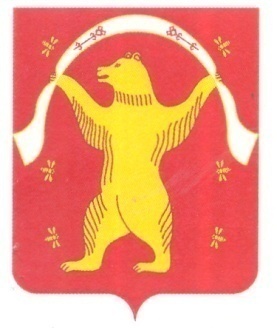 РЕСПУБЛИКА БАШКОРТОСТАНАДМИНИСТРАЦИЯСЕЛЬСКОГО ПОСЕЛЕНИЯБОЛЬШЕШАДИНСКИЙ СЕЛЬСОВЕТМУНИЦИПАЛЬНОГО РАЙОНАМИШКИНСКИЙ РАЙОН452345 д.Большие Шады,улица Али Карная,7Тел:2-33-40Наименование ПрограммыВоенно-патриотическое воспитание  несовершеннолетних и молодежи в сельском поселении Большешадинский сельсовет муниципального района Мишкинский район Республики Башкортостан на 2024- 2026 годы (далее — Программа)Основание разработки ПрограммыФЗ-489-ФЗ от 30.12.2020 «Омолодежной политике в Российской Федерации», Федеральный закон от 28.03.1998 № 53-ФЗ «О воинской обязанности и военной службе», Федеральный закон от 06.10.2003№ 131-ФЗ «Об общих принципахорганизации местного самоуправления  в Российской Федерации»Сроки реализации Программы2024 — 2026 годыАдминистратор ПрограммыАдминистрация сельского поселенияБольшешадинский сельсовет муниципального района Мишкинскийрайон Республики БашкортостанИсполнители основных мероприятийПрограммыАдминистрация сельского поселенияБольшешадинский сельсовет муниципального района Мишкинскийрайон Республики БашкортостанЦель ПрограммыПовышение	уровня        военно -патриотического	воспитания молодежи;Воспитание у молодежи моральных и психологических качеств патриота и защитника РодиныОбъем ресурсного обеспеченияПрограммыСредства	бюджета	сельскогопоселения,	направляемые	на реализацию программы		12тысяч рублей, в том числе: 2024 — 4 тыс. руб.2025 — 4 тыс. руб.2026- 4 тыс. руб.N.п/пНаименованиепоказателяЕд.изм.2024 г.2025 г.2026 г.1.Количествопроведенных мероприятий по патриотическойтематикеШт.6672.Численность изчисла несовершеннолетних   и молодежи, 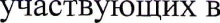 мероприятияхЧел.50100150№п/пНаименование целевого индикатора (показателя)Зн   Значение целевых    индикаторовЗн   Значение целевых    индикаторовЗн   Значение целевых    индикаторов№п/пНаименование целевого индикатора (показателя)2024год2025год2026год1.Количество проведенныхмероприятий	по патриотической тематике95%97%99%2.Численность	из	числамолодежи, участвующих в мероприятиях90%95 %100%Наименование программы/подпрограммы Источник ресурсного обеспечения2024 год тыс.руб2025 годтыс.руб.2026 год тыс.рубМуниципальная программа«Военно-патриотическое воспитание	молодежи сельского поселенияна 2024 — 2026 годы», всегоБюджетные ассигнования- местный бюджет444№ п/  Наименование     мероприятийСрок исполненияИсполнительФинансирование (тыс.руб)Финансирование (тыс.руб)Финансирование (тыс.руб)№ п/  Наименование     мероприятийСрок исполненияИсполнитель2024г.2025г.2026г.1Организация всельском поселенииторжественныхмероприятий,посвященныхпамятным дням вистории России (всоответствии сФедеральным закономот 13.03.1995 N 32-ФЗ"О днях воинскойславы и памятныхдатах России")В памятные дни ипраздники: 23февраля- День защитникаОтечества; 9 мая - День Победысоветского народа вВеликой Отечественнойвойне 1941 -1945 годов;4 ноября - Деньнародного единства; День памяти искорби — 22 июня;Администрациясельскогопоселения, школы, сельские библиотеки, клубы (по согласованию)1,01,01,02Оказание помощиветеранам труда, вдовам участников BOB, труженикам тыла, семьям участников CBO	но	ция сельского поселенияПостоянноАдминистрация сельского поселения      0,50,50,53Участие и оказание помощи в проведении Дня призывника и проводы в АрмиюВесной и осенью, во время  проведения  призываАдминистрациясельского поселения0,50,50,54Благоустройствотерритории у памятников и обелисков, посвященным BOB, с привлечением молодежи до 35 летПостоянно в течение годаАдминистрациясельского поселения1,51,51,55Организация книжныхвыставок патриотической тематикиПо плану работы сельских библиот екАдминистрация CП Большешадинский сельсовет, сельские библиотеки (по согласованию)---6Оказание содействия впроведении встреч молодежи с участниками боевых действий, локальных конфликтов и участников CBOПо плану работы админис трации муниципального районаАдминистрация сельского поселения---7Участие в районных конкурсах патриотической и интернациональной направленностиПо плану работы администрациирайонаАдминистрация CП Большешадинский сельсовет---8Обеспечение участия и привлечение к участию молодежи сельского поселения в тематических спортивныхмероприятиях, посвященных патриотизму, памяти о военных событияхЕжегодно по    плану работы администрации района,при проведении открытых меропри ятий,  организованных  общественными организациями и др.Администрация CП Большешадинский сельсовет, население сельского поселения---9Привлечение молодежик участию впроводимых Акцияхпутем размещения насайте администрации ииных pecypcaxтематическихматериалов, участиеработниковАдминистрации вакциях:- «Дари добро»(оказание помощиветеранам войны,труженикам тыла,семьям участниковСВО);- «Обелиск» (уход запамятниками иобелисками);- «Поздравь Ветерана»(поздравлениеветеранов BOB,тружеников тыла, вдовучастников BOB, семейучастников CBO сДнем Победы, сдругими праздникамии юбилеями));- «Бессмертный полк» -участие в праздничномшествии- «Окна Победы» -украшение окон клубовко Дню Победы- Символы России —герб, флаг, гимнЕжегодноАдминистрациясельскогопоселения, клубы и сельские библиотеки (по согласованию)---10Организацияпропаганды по военно- патриотической тематике (изготовление буклетов, памяток, листовок, плакатов,баннеров)По отдельномуплануАдминистрация сельского поселения0,50,50,511Размещение на сайте	Своевре	Администрасельского поселениявкладки о деятельности	менно	цияв области военно-		поселенияпатриотического		воспитания и		информирование всоциальных сетях		СвоевременноАдминистрация сельского поселения---12Организация вАдминистрациисельского поселенияконсультаций повопросам военнойслужбы и воинскогоучета молодежиПостоянно Администрация сельского поселения---Вceгo попрограмме:12,04,04,04,0Бюджетныеассигнования- местный бюджет12,0